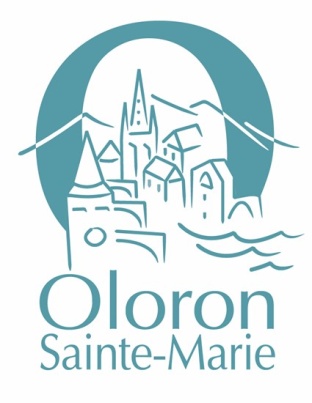 AVIS D’APPEL A LA CONCURRENCESection 1 : Identification de l’acheteurNom complet de l’acheteur : MAIRIE Oloron Sainte-Marie, 2 place Georges Clémenceau, CS 30138, 64404 OLORON SAINTE MARIE CedexType et numéro national d’identification : SIRET : 21640422800191Nom du contact : M. le MaireTéléphone : 05.59.39.99.99Courriel : marches.publics@hautbearn.frGroupement de commande : NonSection 2 : Communication : Moyen d’accès aux documents de la consultation : http://www.demat-ampa.frL’intégralité des documents de la consultation se trouve sur le profil acheteur : Oui Utilisation de moyens de communication non communément disponible : Non Section 3 : Procédure de passation : Type de procédure : Procédure adaptée ouverteConditions de participation : Aptitude à exercer l’activité professionnelle – conditions / moyens de preuve :Inscription sur un registre professionnelRenseignements sur le respect de l’obligation d’emploiCapacité économique et financière – conditions / moyens de preuve :CA global des 3 derniers exercices Capacités techniques et professionnelles – conditions / moyens de preuve :Moyens matériels, moyens humains, références des 3 dernières années, Certificat de qualification professionnelleTechnique d’achat : Sans objetDate limite de remise des offres : le 1er juin 2022 à 12h00Présentation des offres par catalogue électronique : InterditeRéduction du nombre de candidats : NonPossibilité d’attribution sans négociation : Oui L’acheteur exige la présentation de variantes : Non.Section 4 : Identification du marchéIntitulé du marché : Travaux de réhabilitation du réseau d’adduction d’eau potable des rues Labarraque, de l’Union et Ampère à Oloron Ste-Marie.« En application des dispositions de l’article L2112-2 du Code de la Commande Publique, l’exécution du marché comporte une clause sociale obligatoire d’insertion par l’activité économique ».Code CPV principal : 45232150-8Type de marché : TravauxLieu principal d’exécution du marché : Oloron Ste-MarieLa consultation comporte des tranches : NonLa consultation prévoit une réservation de tout ou partie du marché : NonSection 5 : LotsMarché alloti : Non6/ Informations complémentairesVisite obligatoire : NonAutres informations complémentaires : Les variantes sont autorisées.Le Maire,B. UTHURRY